Муниципальное бюджетное учреждение дополнительного образования города Бузулука «Центр детского творчества «Радуга»Сценарий тематического праздника «Давайте вспомним про войну», посвященного празднованию Дня ПобедыВозрастной адресат: старший дошкольный возраст (6-7 лет)Автор-составитель:Выскребенцева Ольга Николаевна,старший педагог дополнительного образования высшей квалификационной категории МБУДО «ЦДТ «Радуга»»Пояснительная записка Сценарий тематического праздника, посвященного празднованию Дня Победы, предназначен для детей старшего школьного возраста. Данный сценарий тематического вечера расширит знания детей о Дне Победы, о подвигах людей в Великой Отечественной войне. Воспитывает у детей патриотические чувства, любовь к своему Отечеству, к своей Родине. Поможет пополнить знания детей о Великой Отечественной войне и победы в ней. Материал может быть интересен воспитателям, классным руководителям, педагогам-организаторам, педагогам дополнительного образования.Цель: формирование патриотических чувств через историческое и героическое прошлое нашей Родины. Задачи:образовательные:- продолжать расширять знания детей о Великой Отечественной войне 1941-1945 гг.;- продолжать формировать у детей чувство патриотизма через приобщение к песням, стихам периода Великой отечественной войны;- создать условия для развития познавательного интереса детей к военной истории и воспитание чувства солидарности, дружбы, сопричастности;развивающие:- развивать познавательную активность и любознательность детей, помочь им осознать подвиг народа в годы Великой Отечественной войны;- вызывать живой отклик на события военных лет и чувство глубокого уважения к тем людям, которые победили в 1945-м на основе ярких впечатлений и исторических фактов. воспитательные:- воспитывать личность гражданина – патриота Родины, способного встать на защиту своей страны;- воспитывать в детях нравственные качества, как любовь к своим близким, чувство гордости за членов семьи, переживших войну или погибших на полях сражений, за свою Родину.Место проведения: актовый зал МБУДО «ЦДТ «Радуга»Оборудование: кубики, разрезные картинки «автомат», 2 дуги, «мины» - диски, 2 танка нарисованных на щите, «гранаты» - мягкие мячики, 2 рюкзака, 2 корзины, 2 листа бумаги, на которых нарисованы танк, карта, пистолет, бинокль, подводная лодка, пушка, солдат; 2 стула, 2 конверта. 2 гимнастические палки, 2 обруча, 2 мешка-тоннеля, презентация.Предварительная работа: Разучивание стихотворений, рассматривание иллюстраций по тематике, оформление зала к мероприятию, выставка рисунков и поделок.Ход праздника:Слайд 2Мероприятие начинается с демонстрации видеоролика «И все о той весне…». После окончания ролика девочки продолжают мероприятие вальсом на слова песни «Ах, эти тучи в голубом».Ведущий. Дорогие ребята и уважаемые родители! Много лет прошло после Великой Отечественной войны, но все люди помнят и чтят героев, защищавших нашу Родину.Детство! Прекрасная, беззаботная пора! Мирное небо над головой. И ты не знаешь, что такое страх. Не знаешь, что можно бояться взрывов, налетов, слышать разрывы бомб, прятаться в бомбоубежищах.Каждый год мы отмечаем этот великий праздник. Пока вы еще маленькие, но мы очень хотим, чтобы вы выросли смелыми, сильными людьми, достойными гражданами нашей страны, любящими свою Родину и способными в трудную минуту встать на ее защиту. Слайд 3.1 ребенок. Есть много праздников на свете,Их любят взрослые и дети,И каждый с нетерпеньем ждет8 Марта, Новый год.Но есть праздник один – самый главный.И его нам приносит весна.День Победы – торжественный славный,Отмечает его вся страна.Слайд 4.Ведущий. День Победы 9 Мая –Праздник мира в стране и весны.В этот день мы солдат вспоминаем,Не вернувшихся в семьи с войны.В этот праздник мы чествуем дедов,Защитивших родную страну,Подарившим народам ПобедуИ вернувшим нам мир и весну!2 ребенок. Уже давно закончилась война. Она несла лишь горести и беды. Сегодня отмечает вся страна Великий, славный праздник – День Победы! Победа так была нам всем нужна.Чтоб звонко птицы в вышине запели. Чтобы могла смеяться детвора. Цвели цветы, и травы зеленели. Как много жизней унесла война! Об этом свято помнят ветераны И в праздник надевают ордена. Ведь День Победы – праздник самый главный!Слайд 5. 3 ребенок. Но вот сегодня – день особенный у нас,Счастливый день, великий День Победы!Ее добились прадеды и дедыИ мы о ней расскажем вам сейчас.4 ребенок. День Победы – это праздник,Это вечером салют,Много флагов на параде,Люди радостно поют.Слайд 6.5 ребенок.Ветераны с орденамиВспоминают о войне,Разговаривают с намиО победной той весне.6 ребенок.Там, в Берлине, в сорок пятом,После натиска атакВзвился соколом крылатымВысоко советский флаг.7 ребенок. Все кричали: «Мир, победа!Возвращаемся домой!»Кому радость, кому беды,Кто погиб, а кто живой.8 ребенок. Никогда забыть не сможемМы про подвиги солдат.«Мир для нас всего дороже!» –Так ребята говорят.Е. ШаламоноваВедущий. Почти 76 лет назад над нашей Родиной нависла смертельная опасность. Это было тогда, когда наша страна Россия называлась Союз Советских Социалистических республик, когда ваши прабабушки и прадедушки были молодыми, здоровыми, полными сил. Они были счастливы, мечтали о будущем, думали, что все в их жизни будет хорошо. Но их мечтам не пришлось осуществиться.Слайд 7.Включается запись голоса Ю.Б. Левитана «Объявление о Начале Войны»Слайд 8. 22 июня 1941 года фашистская Германия напала на нашу страну и решила захватить чужие земли. Многие страны ей удалось покорить, дошла очередь и до нашей страны. Гитлеровцам очень хотелось закончить войну быстрой победой. Немецкие войска бомбили мирные города и села, порты, аэродромы и железнодорожные станции, бомбы сыпались на детские сады, больницы, жилые дома. Рушились здания, погибали мирные жители. На фронт уходили солдаты, чтобы защищать нашу страну, наш народ. Они сражались не жалея жизни.- А как вы думаете, ребята, каким должен быть защитник нашей Родины? (Ответы детей). Ведущий. Конечно, защитники должны быть смелыми, отважными, ловкими, сильными и дисциплинированными. Сегодня мы приглашаем вас принять участие в олимпиаде «сильнейших». Эта олимпиада посвящена великому празднику – Дню Победы. В ходе соревнований, мы посмотрим, кто из вас ловкий и быстрый.Ведущий.Внимание! Внимание!Начинаются соревнованияСильных, ловких и умелыхБудущих солдат.Ведущий. Всем известно, что большую роль в победе над фашистами сыграли жители городов, которые стояли на защите нашей Родины. Слайд 9. Города-герои – высшее звание, которого были удостоены 12 городов СССР, прославившихся своей героической обороной во время Великой Отечественной войны в 1941-1945 годы. Слайд 10. Город Брест принял на себя первый удар. Немецкое командование собиралось захватить небольшой городок и его крепость в первые часы войны. Но маленький гарнизон Брестской крепости сражался целый месяц. На стенах крепости солдаты писали кровью: «Умрем, но не уйдем! », «Товарищи, отомстите за нас!». Сейчас я предлагаю вам построить свою крепость, чтобы она могла защитить нас от врага.Эстафета «Крепость» Участвуют две команды. Каждый ребенок держит кубик. По сигналу дети по очереди подбегают к указанному месту и ставят свой кубик, строя крепость. Побеждает команда, первой выполнившая задание.Ведущий. Враг рвался к столице нашей Родины – Москве. Слайд 11. Тула – город оружейников – издавна защищала подступы к Москве. Оборона города-героя Тулы не дала возможности врагу овладеть столицей России до наступления зимы. Тульский оружейник Василий Алексеевич Дегтярев создал ружье, которое пробивало даже танковую броню. Сейчас мы попробуем его собрать.Игра «Кто быстрее соберет автомат»Участвуют по три ребенка от каждой команды. Они должны сложить из разрезных картинок изображение автомата.Всей стране известен подвиг 28 героев-панфиловцев. В течение четырех часов они сдерживали натиск фашистских танков. Почти все защитники погибли, но прорвать оборону на этом участке врагам не удалось.Я предлагаю стать теми панфиловцами, которые не дали прорвать оборону города-героя Тулы.Эстафета «Панфиловцы»Участвуют две команды по десять человек. По сигналу играющие по очереди пролезают под дугой, обегают «мины» (диски, лежащие на полу) и бросают в танк, нарисованный на щите, «гранату» (мягкий мячик). Побеждает команда, первой выполнившая задание.Ведущий. Фашисты так и не смогли захватить нашу столицу. Слайд 12. Многие города нашей страны оказались захваченными оккупантами. Среди них – Одесса, которая была полностью блокирована с суши. Несмотря на сухопутную блокаду и численное превосходство, врагу не удалось сломить сопротивление защитников.Слайд 13. В первый день Великой Отечественной войны немецко-фашистская авиация нанесла воздушный удар по Киеву. Гитлеровцы установили в Киеве жестокий оккупационный режим: уничтожили свыше 200 тысяч советских граждан, 100 тысяч угнали на принудительные работы в Германию. 6 ноября 1943 г. советские войска освободили столицу Украины.Слайд 14. С первых дней войны город Минск оказался в центре боевых действий на направлении главного удара немецко-фашистских войск, рвавшихся к Москве. Но люди, жившие в этих городах, продолжали бороться. Неоценимый вклад в победу над фашистами внесли минские подпольщики и партизаны. - А вы знаете, кто такие партизаны? Это старики, женщины, дети, которые не хотели оставаться на территории занятой немцами, в оккупированных деревнях и поселках. Они уходили в леса. Жили в землянках. Взрывали заводы и железнодорожное полотно, чем моли помогали красной армии. Слайд 15. Дети сражались наравне с взрослыми и многие стали героями. Героические подвиги пионеров-героев трудно переоценить, ведь было спасено много жизней людей, которые и дальше могли бороться с врагом. Их звали: Леня Голиков, Лара Михеенко, Марат Казей, Валя Котик, Володя Дубинин, Витя Коробков, Зина Портнова и многие другие. Все они погибли ради того, что бы жили вы.Но партизаны должны были быть сильными, ловкими и уметь переносить тяжести.Эстафета «Партизаны»Задание командам: быстро надеть рюкзак, пробежать вперед, перепрыгивая через препятствия, обогнуть конус, поставленный в конце дистанции, и вернуться обратно, быстро снять рюкзак и передать его следующему игроку.Слайд 16. Окруженный со всех сторон Ленинград, был отрезан от большой земли. Единственная ниточка – Дорога жизни – соединяла Ленинград с остальной страной по льду Ладожского озера. Ленинград преградил захватчикам путь к реке Волге. Важную роль в войне сыграли бойцы-снайперы. Они рисковали своей жизнью, иногда по несколько дней выслеживали врага и ликвидировали его. Сейчас мы с вами будем снайперами.Меткий глаз – залог успеха, Скажет нам солдат любой,Чтоб желанная победаЗавершила правый бой.Игра «Кто самый меткий»Дети по команде начинают забрасывать мячи разными способами в корзину (снизу, с груди, 2 руками, из-за головы…). Побеждает команда, в корзине которой окажется больше мячиков.Ведущий. Долгие четыре года продолжалась Великая Отечественная Война. Все, как могли, приближали победу. На фронте воевали артиллеристы, танкисты, моряки, пехота и другие виды войск. И всем им, конечно же, помогали разведчики. «У разведчика глаз остер, ум хитер, отличный слух и охотничий нюх!» – говорит русская народная пословица. Слайд 17. Сколько во вражеской дивизии танков и самолетов, куда они направляются, должны были узнать Сталинградские разведчики. Осторожно и незаметно должен пробраться разведчик через болото, минное поле… Ему нужно, во что бы то ни стало, добыть конверт с важными сведениями и срочно доставить его в штаб. Давайте проверим, какие из вас получатся разведчики.Игра «Будь внимательным». На бумаге изображены различные предметы. После того, как ведущий убирает рисунок, дети по очереди называют военные предметы, которые были на бумаге (танк, карта, пистолет, бинокль, подводная лодка, пушка, солдат и т.д.)Ведущий. Молодцы! Сведения мы с вами добыли. Нужно их как можно скорее передать в штаб. Конкурс «Доставь донесение в штаб».Перед каждой командой в конце дистанции стоит стул, на котором лежит конверт. Дети поочередно преодолевают полосу препятствий: проползают по-пластунски под дугами, перепрыгивают на двух ногах через гимнастические палки, пролезают в обруч, обегают вокруг стула, возвращаются к месту старта и встают в конец колонны. Последний участник, добежав до стула, берет конверт и поднимает его вверх. Выигрывает команда, быстрее преодолевшая полосу препятствий.Ведущий. Давайте посмотрим, что в конверте? Да тут загадки! Конкурс «Боевые отгадки». Дети поочередно называют слова-отгадки (по командам)1. Подрасту, и вслед за братом Тоже буду я солдатом, Буду помогать ему Охранять свою ...(страну).2. Брат сказал: «Не торопись! Лучше в школе ты учись! Будешь ты отличником –Станешь ...» (пограничником)3. Моряком ты можешь стать, Чтоб границу охранять И служить не на земле, А на военном ...(корабле)4. Самолет парит, как птица, Там – воздушная граница. На посту и днем, и ночью Наш солдат – военный ...(летчик)5. Снова в бой машина мчится, Режут землю гусеницы. Та машина в поле чистом Управляется ... (танкистом)6. Можешь ты солдатом стать Плавать, ездить и летать, А в строю ходить охота –Ждет тебя, солдат, ...(пехота)7. Любой профессии военнойУчиться надо непременно,Чтоб быть опорой для страны,Чтоб в мире не было ...(войны)8. От страны своей вдали Ходят в море… (корабли)9. Льды морские расколол Наш военный… (ледокол)10. Ловко вырулил на взлет Реактивный… (самолет)11. Без плавников среди глубин Железный плавает... (дельфин)12.Крыльев нет, но она Для полетов рождена.К цели мчится птица эта,Обгоняя звук планеты (ракета)13.Тучек нет на горизонте Не раскрылся в небе зонтик Через несколько минут Опустился…(парашют).Слайд 18. В ходе сражения в Московской битве, немецкие войска потерпели ощутимое поражение. В результате контрнаступления и общего наступления они были отброшены на 100-250 км. Слайд 19. Город Севастополь подвергся первой бомбардировке немецкой авиации, целью которых было минировать с воздуха бухты, блокировать флот. План был сорван зенитной и корабельной артиллерией Черноморского флота.Слайд 20. В результате сражения под Смоленском был сорван гитлеровский план «молниеносной войны». Смоленское сражение продолжалось 2 месяца и задержало наступление немецко-фашистских войск на Москву.Слайд 21. Мурманск неоднократно подвергался атакам с суши и с воздуха. Немецкие войска стремились захватить город. После того, как город отразил наступления, враг атаковал его с воздуха. На Мурманск было сброшено более 181 тысячи зажигательных и четыре тысячи фугасных авиабомб. Разрушено или сгорело большинство жилых домов и 2/3 предприятий. Но город жил, трудился, воевал. Слайд 22. В ходе Крымской операции 1941 года город-герой Керчь стал прифронтовым городом. Фашисты установили в Керчи жестокий оккупационный режим, проводили репрессии против населения. В ходе Керченско-Феодосийской десантной операции 1941-42 гг. город был освобожден советскими войсками.Ведущий. Со времен Великой Отечественной войны наша земля еще хранит в себе страшные клады: мины и снаряды. Чтобы их обезвредить, надо вывезти эти боеприпасы далеко от жилых районов и взорвать.Слайд 23. Какими внимательными и осторожными должны быть Новороссийские саперы, чтобы снаряд не взорвался в их руках! - Сможете ли вы быть такими же осторожными, мы сейчас проверим.Чтоб врага застать врасплох,Примени смекалку.И не лишней будет тутСпортивная закалка!Конкурс «Саперы».Команды образуют две шеренги. Участники встают на расстоянии вытянутой руки.На полу по залу разложены диски – «мины». Рядом с капитанами команд – последними в шеренгах – стоят корзины. По сигналу ведущего дети (первые в шеренгах) берут по одному диску и передают их по цепочке капитанам, которые опускают «мины» в корзины. Когда диск переходит в руки второго игрока, первый в шеренге бежит за новой «миной». Побеждает команда, собравшая больше дисков и не уронившая ни одного.Ведущий. После трудного задания солдатам нужно вернуться обратно в отряд. Но эта задача тоже не легка.Эстафета «Возвращение обратно»Двое взрослых держат мешок-тоннель для каждой команды. Участники обеих команд пролезают в мешки, бегут к стулу, обегают его, обратный путь проделывают на 2 ногах, дотрагиваются рукой до следующего участника. Побеждает та команда, которая закончила первой.Ведущий. Вся страна от мала до велика, встала на защиту своей Родины. Каждый помогал, чем мог. Дети сразу повзрослели, потому, что надо было помогать взрослым.Слайд 24. Дети и подростки работали на заводах, становились на табуретку или ящик, чтоб доставать до станка. В любую погоду в неотапливаемом помещении они работали. Такие вот Вани и Сани, Пети и Вовы в тылу ковали патроны, гранаты, винтовки. Чтоб строчил пулеметчик за синий платочек, за дом свой родной.Маленькие жители страны видели, как устают мамы от тяжелой работы в тылу. Как ждут долгожданного сообщения по радио о событиях на фронтах. Всей душой им хотелось помочь взрослым, своей стране. Много детей осталось на оккупированных территориях. Часто родители погибали, и дети оставались одни. Слайд 25. Иногда их оставляли в действующей армии. Таких ребят называли «сыновьями полка».Слайд 26. Однажды в редакцию одной газеты («Омская правда») пришло письмо: «…Я, Ада Занегина. Мне шесть лет. Пишу по печатному. Гитлер выгнал меня из города Сычовка Смоленской области. Я хочу домой Я собрала на куклу 122 рубля 25 копеек, а теперь отдаю их на танк. Дорогой дядя редактор! Напишите всем детям, что бы они тоже отдали свои деньги на танк! И назвали его «Малютка» Когда наш танк разобьёт Гитлера, мы поедем домой. Ада».И редакцию завалили тысячи детских писем!Танк был сделан и воевал на нем сержант 56-й танковой бригады Екатерина Петлюк.Ведущий. Таких писем и историй было очень много. Потому, что с первых часов Великая Отечественная война рассматривалась всеми советскими людьми, как Священная народная Отечественная война.Слайд 27. Кто – то сказал: «На войне детей не бывает». Нет, бывает, и тем страшнее война, чем больше детей теряют свое беззаботное, радостное детство, становятся не по возрасту серьезными, ответственными за себя, братьев, сестер, за весь мир.Все дальше в прошлое уходят годы страшной войны. Но подвиг людей, вставших на защиту Отечества, будет вечно жить в памяти нашего народа.Слайд 28. 9 мая – светлый и радостный праздник, именно в этот день закончилась война с фашистами.В аудиозаписи звучит песня Д. Тухманова «День Победы».Для многих нынешних мальчишек и девчонок Великая Отечественная война – это далекое прошлое. Прошлое, о котором они знают по рассказам своих дедов или узнают о войне из фильмов и книг.Соревнуясь сегодня, мы с вами убедились, как нелегко приходилось нашим солдатам во время той страшной Войны. Но мы должны быть благодарны тем, кто подарил нам мирное небо над головой, и чтить память ушедших из жизни солдат в годы войны.Идут годы. Увы, ветераны войны состарились, многим из них уже больше 80 лет. Живых участников войны остается все меньше и меньше. Но сколько бы лет не прошло, ветераны не могу забыть всех ужасов войны. Вечная память героям, защитившим нашу Родину.10 ребенокБез малого четыре годаГремела грозная война.И снова русская природаЖивого трепета полна.11 ребенокИ вот дорогою обратной,Непокоряемый вовек,Идет, свершивший подвиг ратный,Великий русский человек.12 ребенокОн сделал все, он тих и скромен.Он мир от черной смерти спас.И мир, прекрасен и огромен,Его приветствует сейчас.13 ребенокЗапомним подвиг нашего народа. Солдат, погибших в огненном бою. С Победой принесли они свободу. Спасая мир в жестокую войну. 14 ребенокСияет солнце в День ПобедыИ будет нам всегда светить.В боях жестоких наши дедыВрага сумели победить.15 ребенокМы будем храбрыми, как деды,Родную землю защитимИ солнце яркое ПобедыМы никому не отдадим.Ведущий. Пусть небо будет голубым, Пусть в небе не клубится дым, Пусть пушки грозные молчат, И пулеметы не строчат, Не гибнут люди, города, Мир нужен на Земле всегда!Список литературы, использованный для написания сценария, ссылки на источники.1. Гружинская М., Е. Сидоренко, М. Корнилова, В. Стержнева. «День Победы» //Ребенок в детском саду, №2, 2008г.2. Детям о Великой Победе. Беседы о Второй мировой войне / А. П. Казаков, Т. А. Шорыгина, М, 2009г.3. Журнал «Дошкольная педагогика» №3, 2010г.4. Журнал «Музыкальный руководитель» № 2-20155. Кондрыкинская Л. А. С чего начинается Родина? М, 2004 г.Интернет-источники1. http://papinsait.ru/stikhi-k-9-maya-den-pobedy/2. www.youtube.com/watch?v=MFOVwgqdvNc 3. https://www.youtube.com/watch?v=ZAtRykr2vkg4. https://www.youtube.com/watch?v=tNP865lMdygПриложение 1Фотоотчет о проведении тематического праздника «Спасибо за Победу!»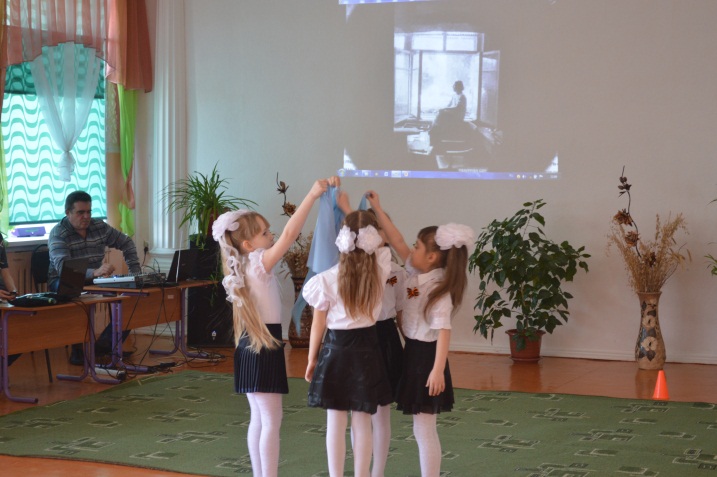 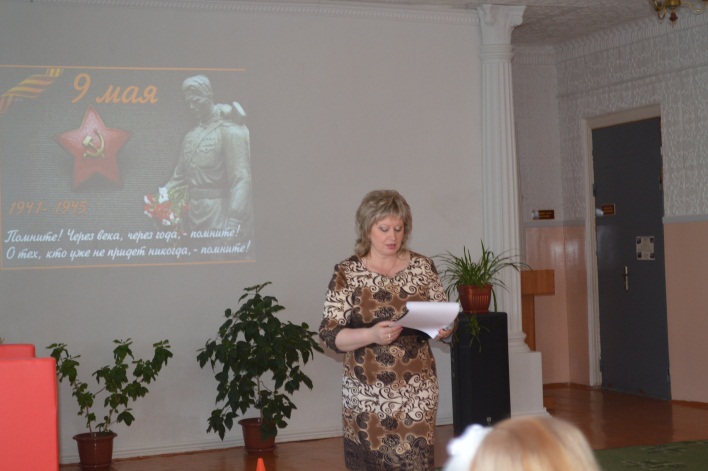 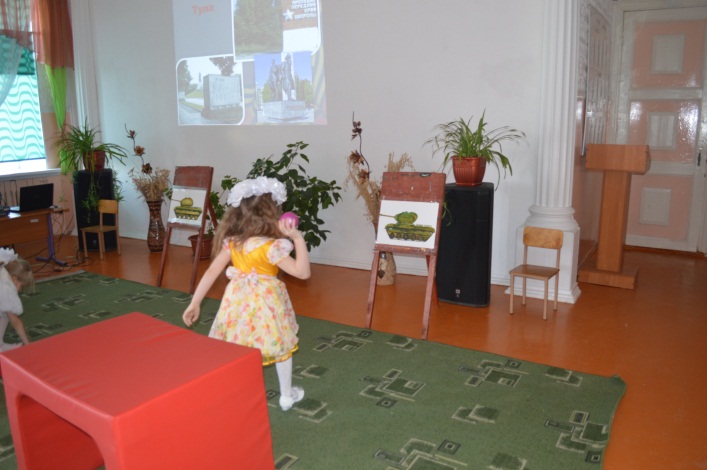 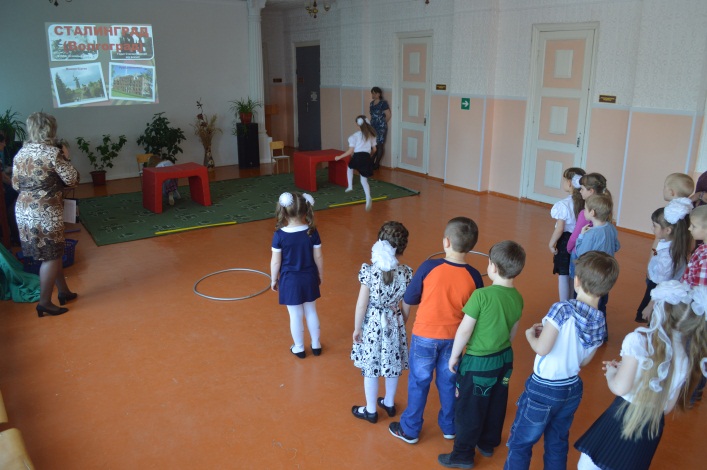 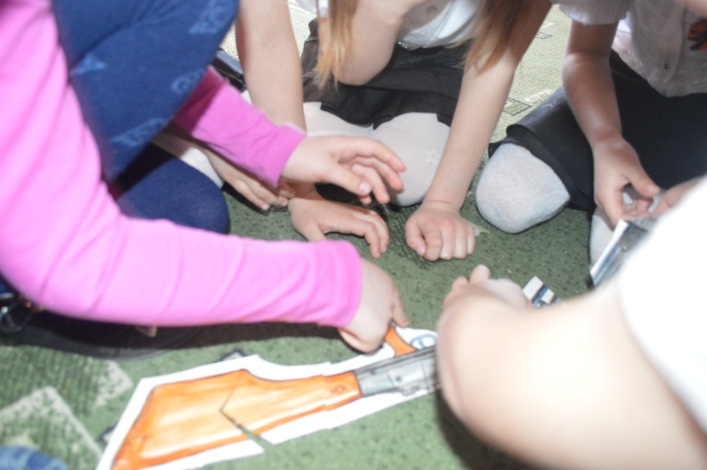 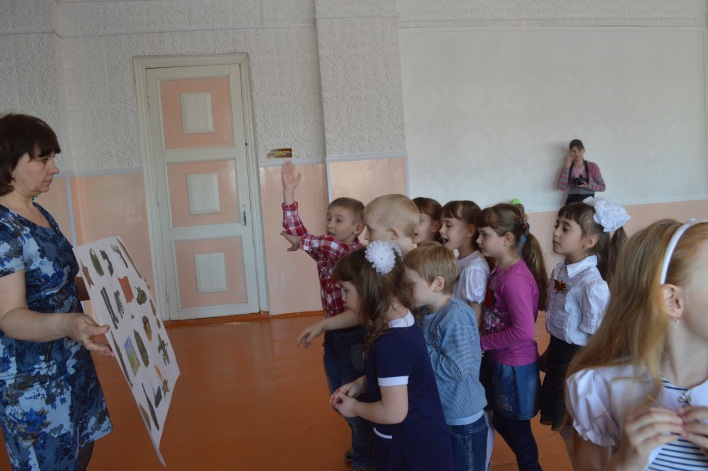 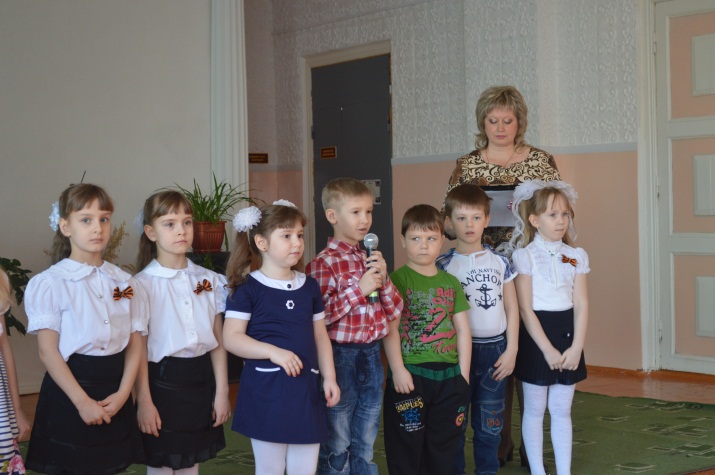 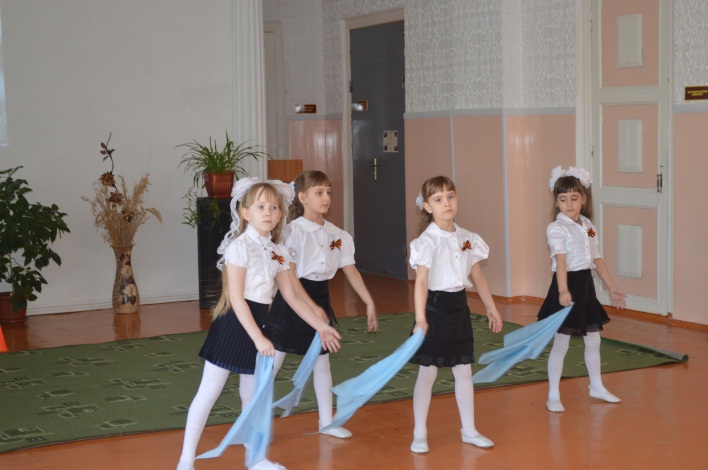 